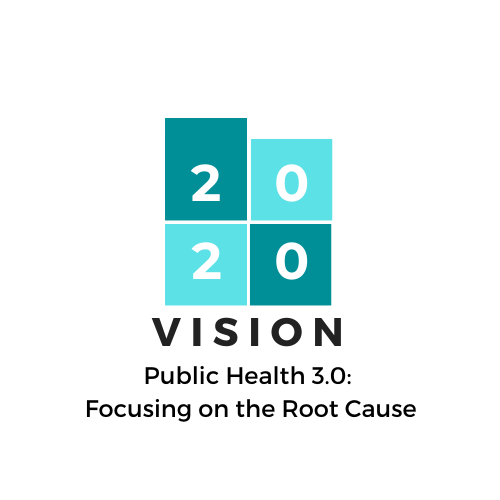 USOPHE is currently accepting abstract submissions for the 2020 USOPHE Conference. With COVID-19 there is uncertainty about timing of phased restrictions, we are looking into virtual platforms as a back-up plan. We are especially interested in abstracts related to the categories listed below. However, we welcome the submission of abstracts related to any appropriate health topic.Cross-Sector CollaborationsSocial Determinants of HealthHealth EquityPolicy and Environmental ChangesCommunity Engagement and MobilizationBuilding Resilient Communities (i.e. How to Apply ACEs)Local Research and Data InnovationsHot, New Health Topics and TrendsPlease submit abstracts to Alysia Ducuara at aducuara@slco.org no later than: July 18th at 11:59 PMInclude the words “USOPHE Abstract” in the subject line of the e-mail.  Selected abstract authors will be notified by August 14th, 2020.Presenter Name: Presenter Highest Degree: Presenter CHES#/MCHES#: Presenter Current Title: Presenter Current Organization: Presenter Email Address: Presenter Bio (include work and/or research relevant to presentation topic):Co-Presenter Name (if applicable): Co-Presenter Highest Degree: Co-Presenter CHES#/MCHES#: Co-Presenter Current Title: Co-Presenter Current Organization: Co-Presenter Email Address: Co-Presenter Bio (include work and/or research relevant to presentation topic):Session Title: Session Abstract (less than 250 words):How do you plan to engage the attendees in your presentation? (less than 250 words): How long a session would you prefer, including Q&A time? Click on box to mark preference:30 minutes60 minutes90 minutesAre you willing to do your session virtually, if needed?YesNoThree SMART Objectives - SMART Objectives are Specific, Measurable, Achievable, Realistic, and Time Phased Learn more about writing SMART Objectives here.For each objective, you must indicate which NCHEC Areas of Responsibility are related.  Find Areas of Responsibility here.SMART ObjectiveRelated Area(s) of Responsibility You must include at least one for each objective. (i.e. 1.3.5; 1.5.3)1.2.3.